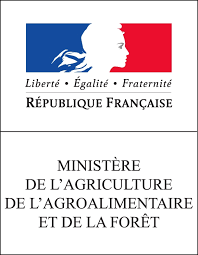 DOSSIER DE CANDIDATURE		BPA BERGER TRANSHUMANTBPA (TPA ER)Option Travaux de la Production Animale – spécialité Elevage de RuminantsNom :…………………………………………………………	Prénom :…………………………………………………………………………Sexe : 	M	F 	Nationalité :……………………………………………………………………Né(e) le :………………………………..........................	Age :…………………………........Lieu de naissance :………………………………………	Département de naissance :……………………………………….….N° sécurité sociale/MSA :……………………………	Date de validité de la pièce d’identité* :……..…………………	*Pour les étrangers (titre de séjour valide pendant toute la durée de la formation)ADRESSE (pour toute correspondance) : …………………………………………………………………………………………………………………………………………………………………….................Code postal :………………………………..............	Ville :………………………………………..............................................................Téléphone fixe / mobile : …………………………………………………………………………………………Courriel : ……………………………………………………………………………………………………………………………………………………………………….Permis de conduire :	 Oui	 Non	Catégorie de permis :…………………………………………………………Véhicule	 Oui	 NonSITUATION DE FAMILLE :	 Marié(e)	 Célibataire	 Divorcé(e)	 Veuf (ve)	 Pacse	 Union libreNombre d’enfant(s) à charge :………………..SITUATION ACTUELLE : Etudiant(e) diplôme préparé :……………………………………………………………………………………………………………………………………. Salarié(e)                                       CDI quel métier :…………………………….	 CDD quel métier :…………………………… Demandeur d’emploi N° identifiant :………………………..	Date d’inscription Pôle Emploi :………………………………….…..Indemnité Pôle Emploi           	 oui			 nonTravailleur handicapé	 oui		 nonBénéficiaire du RSA	 oui		 nonPrescription 	 oui	 non		Nom Organisme :……………………………………….. Autre préciser : … ……………………………………………………………………………………………………………………………………………………CURSUS SCOLAIRE (joindre CV)EXPERIENCES PROFESSIONNELLES (joindre CV)Exposez les motivations qui vous poussent à suivre cette formation : (soyez explicite)……………………………………………………………………………………………………………………………………………………………………………………..……..………………………………………………………………………………………………………………………………………………………………………………….......……………………………………………………………………………………………………………………………………………………………………………………..……..………………………………………………………………………………………………………………………………………………………………………………...................…………………………………………………………………………………………………………………………………………………………………………………………….…………………………………………………………………………………………………………………………………………………………………………………………….…………………………………………………………………………………………………………………………………………………………………………………………….…………………………………………………………………………………………………………………………………………………………………………………………….…………………………………………………………………………………………………………………………………………………………………………………………….Décrivez, en quelques lignes, votre projet professionnel :……………………………………………………………………………………………………………………………………………………………………………………………………………………………………………………………………………………………………………………………………………………………………………………….……………………………………………………………………………………………………………………………………………………………………………...……………..………………………………………………………………………………………………………………………………………………………………….........................…………………………………………………………………………………………………………………………………………………………………………………………..…………………………………………………………………………………………………………………………………………………………………………………………..…………………………………………………………………………………………………………………………………………………………………………………………..…………………………………………………………………………………………………………………………………………………………………………………………..Comment avez-vous appris l’existence de cette formation ?................................................................................................…………………………………………………………………………………………………………………………………………………………………………………………..Je soussigné (e),…………………………………………………………………………..sollicite mon inscription au BPA Berger Transhumant.Fait à ………………………………., le ………………………………Signature :DOSSIER A RETOURNERA l’Etablissement suivant :Montpellier SupAgroCentre de Formation du MerleRoute d’Arles13300 SALON de PROVENCECOMPOSITION DU DOSSIER DE CANDIDATURE : Le dossier de candidature type dûment complété (toutes les rubriques doivent être renseignées), 2 photos d’identité (donc 1 agrafée à l’emplacement réservé), Photocopie de votre pièce d’identité en cours de validité (recto verso), Photocopie de votre attestation d’Assurance Maladie (sécurité sociale ou MSA ; la carte vitale ne suffit pas), Photocopie de votre dernier diplôme, 6 timbres de 20g, Une prescription pour la formation établie par le Pôle Emploi (pour demandeur d’emploi de plus de 26 ans), ou de la mission locale (moins de 26 ans) ou cellule locale d’insertion pour public au RSA, les cellules d’insertion pour les travailleurs handicapés, Si vous avez exercé une activité professionnelle au cours des 36 derniers mois, nous fournir les photocopies des certificats de travail ou de vos bulletins de salaire des 12 derniers mois.L’ADMISSION  EN FORMATION :Ce n’est qu’après avoir fourni un dossier d’inscription complet, que vous serez convoqué à une réunion d’information collective. A l’issue de la réunion, vous passerez un entretien devant un jury, qui formulera un avis sur votre candidature.Cet entretien porte sur votre parcours, votre motivation et votre projet professionnel.Les candidats ne seront admis en formation qu’après décision de la Commission de validation (composée de financeurs et de prescripteurs).L’HEBERGEMENT :Le centre peut proposer un hébergement en chambre individuelle avec salle de bain et WC privatifs. Pour les repas, un réfectoire commun est mis à disposition des stagiaires ainsi qu’une buanderie.Pour tout renseignement concernant l’hébergement (organisation, réservation, tarifs…) contacter Mme Sandrine PLATEEL Secrétariat du Domaine du Merle au 04.90.17.01.50.EXEMPLES DE PROFIL et STATUT DE CANDIDATPlusieurs possibilités existent en fonction de votre situation à l’entrée en formation (La liste n’étant pas exhaustive et chaque cas étant particulier, n’hésitez pas à nous contacter pour plus de renseignements).Diplôme obtenu ou préparé (préciser)Année …………………………………………………………………………………………………………………………………………………………..…………………………………………………………………………………………………………………………………………………………..……………………………………………………………………………………………………………………………………………………………...................………….………………….…Entreprise ou OrganismeFonctions occupéesAnnéeDurée……………………………………………………………………………………………………………………………………………………………………………………………………………………………………………………………………………………………………..……………………………………………………..……………………………………………………..…………………..…………………..…………………..………….………….………….Votre situation avantl’entrée en formationConditions d’accès à laformationVotre statut pendant laformationRémunération possiblependant la formationCoûtDémarche à suivre-Etudiant, lycéen,apprenti-Demandeur d’emploinon indemnisé ou auRSA-Jeunes de – 26 anssans qualificationAutres Etre majeur. Avoir un projet professionnel. Expérience professionnelle souhaitée. Entretien lors d’une commission d’admission.Stagiaire de la formation continue.Rémunération possiblepar l’ASP (agence de service et de paiement) de 310,39 € à 652,02 € (en fonction de votre âge et de votre parcours professionnel).Aucun coût de formation à la charge du stagiaire.(Prise en charge par leConseil Régional PACA). Renvoi du dossier d’inscription complet. Pour les mois de 26 ans, une prescription de votre conseiller mission locale.Demandeurd’emploi :Vous êtes indemnisé parle Pôle Emploi (contrat AREF)Etre majeur.Avoir un projet professionnel. Entretien lors d’une commission d’admission.Stagiaire de la formation continue.Vous continuez àpercevoir votreallocation Pôle Emploipendant la formation.Aucun coût de formation à la charge du stagiaire.(Prise en charge par leConseil Régional PACA). Renvoi du dossier d’inscription complet. Etablir un Projet d’ActionPersonnalisé (PAP) avec le Pôle Emploi.Salarié en CDI, CDDou intérimaireVous pouvez bénéficierd’un CIF (congéindividuel de formation) Etre majeur. Avoir un projet professionnel. Avoir les conditions d’accès à un Congé individuel de formation (CIF). Entretien lors d’une commission d’admission. Si vous êtes en CDI,votre statut seracelui de salarié. Si vous êtes enCDD votre statutsera celui destagiaire de laformation continue. Si vous êtes en CDI,un maintien de votrerémunération. Si vous êtes en CDDVotre rémunérationdépendra de vosdernières fiches desalaire. Si vous êtes en CDI,ou en CDD.(Prise en charge par l’organismeFinanceur). Renvoi du dossier d’inscription complet. Retirer dossier CIF auprès de l’organisme compétent. Renvoyer le dossier CIF au Centre de Formation.